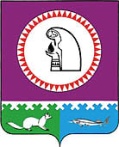 О признании утратившим силунормативно-правового актаНа основании протеста прокуратуры Октябрьского района от 30.10.2015 № 701: Признать утратившим силу распоряжение администрации сельского поселения Малый Атлым от 10.12.2012 г. № 151 «Об организации работы с гражданами, осужденными к обязательным и исправительным работам».Опубликовать настоящее распоряжение на официальном сайте администрации сельского поселения малый Атлым.Контроль за выполнением распоряжения оставляю за собой.Глава сельского поселения Малый Атлым                        С.В.ДейнекоАДМИНИСТРАЦИЯ СЕЛЬСКОГО ПОСЕЛЕНИЯ МАЛЫЙ АТЛЫМОктябрьского района Ханты – Мансийского автономного округа - ЮгрыРАСПОРЯЖЕНИЕ «11»ноября2015 г.№107с. Малый Атлымс. Малый Атлымс. Малый Атлымс. Малый Атлымс. Малый Атлымс. Малый Атлымс. Малый Атлымс. Малый Атлымс. Малый Атлымс. Малый Атлымс. Малый Атлым